YASS  SHOW  SOCIETY  Inc.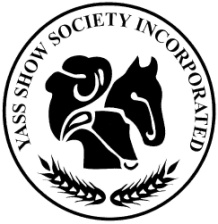 A.B.N.  59 680 416 927P.O. Box 132 Yass NSW 2582THIS FORM MAY BE COPIED FOR MULTIPLE ENTRIES2024 YASS SHOW ENTRY FORM/TAX INVOICEPlease read instructions to exhibitors at the beginning of each section in the schedule.THE ENTRY FORM MUST BE COMPLETED FOR EACH SECTIONEXCEPT HORSES & LIVESTOCK Entry Fees and Closing dates – Shown at beginning of each section.I agree to exhibit under the Rules, By-Laws & Regulations of the Society and certify the above entries are true and correct.  I understand the judge’s decision is final.   Date ……../……/……			Signature………………………………………………...Exhibitor’s Name (Block Letters)Postal AddressTelephone No.Email:SectionClass No.Particulars of exhibitEntry $Feesc.Total Entry Fees 